Trinity United Church of Christ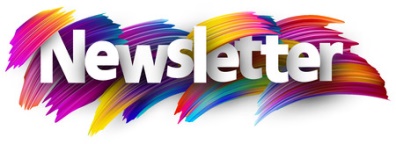 June 2023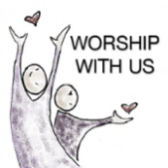 Worship: 8am & 10:15am------------------------------------------------------------------------------------------------------------------June 4th – Genesis 1:1 – 2:4a 		      “The Creation Stories”June 11th – Mt 9:9-13, 18-26 		        “Be Free of this Illness”June 18th – Mt 9:35-10:8-23 	          (Juneteenth) Freedom 		         “Disciples and Authority” June 25th – Genesis 21:8-21 		         “The God Who Sees”Communion: Please pick up your communion wafer & cup as you enter the sanctuary.Offering:  Please place your gifts in the offering box as you enter or leave worship.Contact InformationPastor: Rev. Karen Fraser Moorewelwoman@hotmail.com, 618.920.3592321 W. 8th Street … Jasper, Indiana 47546(Corner of Clay & 8th Street)Mailing Address:   PO Box 386Jasper, Indiana 47547-0386Office Administrator: Taylor PoppOffice Phone: 812-482-4090Office Hours: Monday, Wednesday & Thursday 9am – 1pm & 2pm - 3pmWebsite:  htps://www.trinityjasperucc.org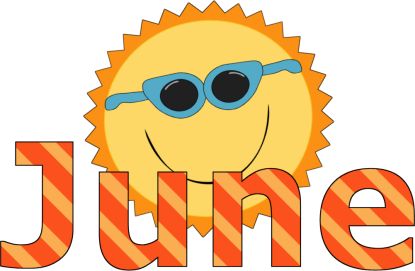 Monthly CalendarF 2	10:15 am 	Mommy & Me Playgroup  	7:00 pm	AA Meeting SU 4	8:00 & 10:15 am Worship ~ Communion 	W 7	7:00 pm	AA Meeting F 9	7:00 pm	AA Meeting SU 11	8:00 & 10:15 am Worship M 12	     Church office closing at 12:00 pm 	7:00 pm 	Council MeetingT 13	6:30 pm	Outreach TeamW 14	     Church office closing at 1:00 pm	7:00 pm	AA Meeting F 16	10:15 am 	Mommy & Me Playgroup  	7:00 pm	AA Meeting SU 18	 8:00 & 10:15 am WorshipT 20	4:00 pm	Sunset ExtensionW 21		Newsletter Articles Due	7:00 pm	AA Meeting F 23	7:00 pm	AA Meeting S 24	1:00 – 7:00 pm 	Pride Festival SU 25	8:00 & 10:15 am Worship           The Parish Hall will be closed for an eventM 26		Newsletter SentW 28	7:00 pm	AA Meeting F 30	7:00 pm	AA Meeting The church office is closed Tuesday & Friday!Karen’s Kares	First, I want to express my gratitude and thanks to the members of the Church Council for surprising me on Sunday, May 14, 2023, during the 10:15 worship service with a wonderful gift coupled with a card and cash to acknowledge the 40th Anniversary of my Ordination to Ministry. If your math is correct, you can figure out my ordination occurred in May of 1983. I was ordained the day following my graduation from St. Paul School of Theology in Kansas City, Missouri. During these past 40 years I have served in a variety of ministry settings including several positions as a solo pastor, as a Christian Education Associate, as an Associate Pastor, as a Children’s Pastor, as an Intentional Interim Pastor, and a Transitional Pastor. These positions were in Missouri, Kansas, Iowa, Illinois, Ohio, and Indiana.	Once our Easter and Pentecost celebrations are over, the summer months can provide us with an opportunity to look forward into the future of Trinity United Church of Christ. 	As we look toward the fall of 2023, I am wondering about the best ways we can begin to create more excitement, enthusiasm and hope as we begin to plan for upcoming Worship Services, for our Christian Education programming, for our Parish Life Food and Fellowship opportunities, for our continued Community Outreach, and for how we continue to provide needed maintenance and care for our property. What are your ideas?	We are sponsoring a booth at the upcoming Dubois County Pride! Festival on June 24, 2023, at the Jasper River Walk. Several ideas are being considered about how we can promote our congregation at this event. I still hope to have additional conversations and find help in creating a promotional information sheet to hand out to any and all interested parties. I am looking for folks willing to spend an hour or so in the booth to talk with those who may have an interest in Trinity United Church of Christ. 	We will once again be participating in the upcoming Strassenfest in August. Be on the lookout for sign-up sheets to provide cobbler, be in the booth, and enjoy being a part of a Trinity Tradition! Please be in touch with David Peters for more information.	The Christian Education Team has submitted a proposal to the Jasper School Board requesting permission to use the Jasper Middle School to provide Christian Education programming for elementary students one or two Wednesday afternoons each month beginning in the fall of 2023. Tentative plans may be to use former Vacation Bible School curriculums to create learning opportunities using art, drama, music, Bible Stories and crafts. Please consider if you would you be willing to provide one or two Wednesday afternoons (approximately 90 minutes in length) to assist a main leader with a variety of learning modules this fall. 	Soon the Bridge Team will be inviting for all members and friends of the congregation to participate in small group listening sessions to give everyone an opportunity to express needs, concerns, desires and dreams about God’s Preferred Future for our congregation. Several topics are being planned for discussion. Watch for upcoming details soon!In Christ’s Love and Kare,Pastor Karen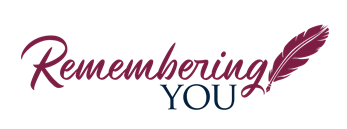 Jack Astrike			4213 Baden Strasse, 					        (812-634-7920)					Jasper, IN 47546	Corrine Clark			Legacy Living, 1850 IN-56, Rm. # 202			        (812-482-3482)				Jasper, IN 47546         Mariemma Huebner 	Good Samaritan (Nursing Center) Rm. # 112		        (812-481-9258)				2515 Newton Street				Jasper, IN 47546 Sherry Malone		660 Rumbach Ave. Apt. #322			       	        (812-582-2721)				Jasper, IN   47546     	        Claire Rohleder 		Legacy Living, 1850 IN-56, Rm. # 220			        (812-482-3185)				Jasper, IN 47546         Violet Ruckriegel	     	Scenic Hills, 710 E Sunrise Dr. Rm. # 503 			        (812-504-2578)				Ferdinand, IN 47532 Janice Sunderman 		Legacy Living, 1850 IN-56, Rm. # 134			        (812-556-3196)				Jasper, IN 47546    Alene Frank			Good Samaritan Society (Garden Ridge) 		     	        (812-482-1722)				2515 Newton Street				Jasper, IN 47546 Shirlene Dreher 		St. Charles Health Campus, 3150 St. Charles Street	        (812-634-5670)				Jasper, IN 47546 Linda Troxler 		Legacy Living, 1850 IN-56, Rm. # 237			        (812-556-3196)					Jasper, IN 47546  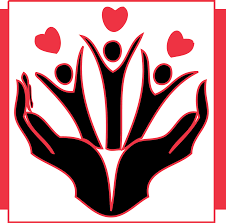               Pray without ceasing…Pray for ALL in need of healing; may God grant them strength and patience.Pray for those impacted by the devastations from wind, fire & water.Pray for those families and communities where the young and elderly have been killed by senseless violence in various places in our country, including children in schools, those getting groceries, and those attending worship.Pray for our military, first responders and those in law enforcement. Mission Alive at Trinity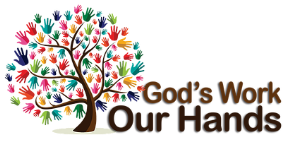 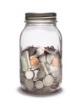 Adopt a Family: Year-to-date we have collected $503.05	This year’s family is a single dad and his middle school son. They have given their permission for us to share a bit of their history with you. Both parents were together when the boy was young, but Mom eventually moved to Texas with him because Dad was struggling with drugs and had spent some time incarcerated. Dad has overcome his past issues and has been able to stay away from drugs for 5 years now!!!  A job brought him to the southern Indiana area and he settled in Jasper. Recently, Mom notified him and indicated she did not feel capable of raising their adolescent son. The child also has been diagnosed with autism, so there are challenges besides the “usual” pre-teen issues.  She wanted to send him to Jasper to live with Dad, who was eager for the chance to be with his son full-time. He is a great kid who enjoys school, Legos and drawing. They have enjoyed their time together, and Dad is determined to provide a safe, comfortable and loving home for them both.  	When contacted about becoming our new Adopt-A-Family, he was overwhelmed. It will help him to continue “to climb his way out of the hole” (his words) he created for himself. He has much gratitude for our kindness. Already, we have provided Christmas gifts for both Dad and son (they say THANKS!!) plus the January change jar gift, a $150 gift card to IGA to be used for groceries and/or gas.  	We appreciate your continued change jar support of our new family. Please remember them in your prayers, as well. We feel confident Trinity’s generosity will make 2023 a wonderful year for them! 					    					          									   With gratitude, The Outreach TeamLost & Found! Some pieces of jewelry were found in the church parking lot a couple of weeks ago. If you have lost something, please call the church office and identify what you lost. (812) 482-4090 Streaming our Worship Services – UpdateMany of you know in the background the Technology Team, Property Team and Church Council have been working on how we can begin streaming our worship services. Streaming became very popular during the Covid shutdowns, allowing parishioners to view the church service from the safety of their homes, or wherever they might have been. We are charged in The Great Commission    Matthew 28:19-20 “Jesus, undeterred, went right ahead and gave His Charge: “God authorized and commanded Me to commission you: Go out and train everyone you meet, far and near, in this way of life, marking them by baptism in the threefold name: Father, Son, and Holy Spirit. Then instruct them in the practice of all I have commanded you. I’ll be with you as you do this, day after day after day, right up to the end of the age.”As a congregation we have been charged to bring folks into Christianity. What congregations learned when streaming their worship services was that even after the Covid shutdown and church doors were open, folks still preferred to watch worship services from their own homes. These congregations also experienced an uptick in giving. Recognizing our charge and embracing the technology we believe this is an important part of our ministry here at Trinity.We are behind; we need to overcome some obstacles so we can start streaming our worship services.  Listed below are three of the obstacles.The cost of the equipment.The video blind spots, created by the glaring sunlight.Additional trained volunteers.Items 2 and 3 are being worked on. The biggest obstacle is the cost of the equipment. The Technology Team is asking for donations specifically for the purchase of equipment and software needed. We ask that if you do donate you clearly mark your donation for “Streaming.” We thank you in advance for your consideration.Technology TeamBridge Team – Listening SessionsIn a UCC Congregation, we don’t hire a pastor. We call a pastor. When we extend a call to a pastor it is a mutual covenant between pastor and the congregation. God is a big part of this process. Yet the entire congregation is also part of this process. The Bridge Team and Search Team are your representatives. The Bridge Team has already asked for your help, the first time was the survey; the second time was populating the timeline charts. Now we are asking everyone to participate in small group listening sessions.  Because we want to hear from everyone and accommodate everyone’s schedule, we will offer at least ten different time slots for these Listening Sessions. We will also ask for some of you to step up to host these sessions. Many of these sessions may be hosted here at the church, but it could be in a restaurant or someone’s backyard patio.  Pastor Karen has been called to prepare our congregation for a new pastor. This process of preparation includes looking at all our current ministries, possibilities of new ministries, and updates on how we do today’s ministries. This will include a comprehensive look of our worship services, additional music, a new worship schedule, new ways of Christian Education, revised leadership roles and other ideas. We want to hear from you, so please sign up and be part of the future of your church.Bridge Team UpdateThe Bridge Team meets monthly. Here are some past activities and some future activities and our status. These activities are all to help write a profile that truly represents who we are as a congregation to assure the “bridge” to our future.Analyze the values of the congregation through a survey – CompletedSummarizing and creating a congregation value statement – Completed Bridge Team survey on church ethics – Completed Congregation historical timeline – In ProgressReview of religious values for our local area / based on census data – CompletedInterviewing local community leaders – In ProgressCongregational Listening Session on Church Ministries – In ProgressCreating a mission statement – In ProgressCompiling information for the Congregation Profile – In ProgressTeam Members – John Kahle, Heather Goodhue, Audra Jahn, Adam Roth, 			    Maryanne Schroeder, Alexander Thomas, Mark BlackgraveTransitional Pastor – Rev. Karen Fraser MooreBridge Team Coach – Rev. Paul FraserWashington, D.C. Poem This poem is dedicated to my trip to DC. It was an amazing time and I want to thank everyone who helped make it possible for me to go. It definitely got me to think about our country, along with a lot of other topics. Anyways, here’s the poem.~ Our Adopt a Family sonThe Garden of Eden So beautiful and uniqueEach flower and plantBeing better than eachUnknown warriorDropped to the ground in battleNow we saluteIn his or hers honorA battle for rightsA battle for the coloredA battle for justiceFor those who are enslavedSo many monumentsTo amazing peopleBased on the GreeksAmazing architectureA palace of knowledgeSo many topicsAll for the grabsOf those who truly want itA place where on displayThings like birds hangIn the sky, on the groundFlying machines all aroundThe museum of tragedyInfo from start to finishThe “purification” of a raceThat killed so many peopleThe capital of our peopleSo many interesting thingsNow the question isWhat does it all mean?Food BankAs of the middle of the month of May, I was able to take 28 large bottles of shampoo to the Food Bank from the people at Trinity. That was a blessing for many families! Even though Dubois County is more affluent than many places, a large number of people here need our help.  Thank you for helping!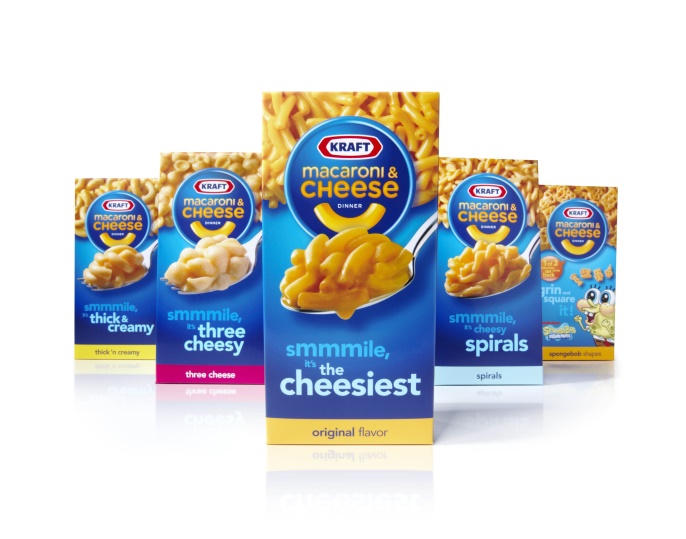 June item: Boxed Macaroni and CheeseJasper Strassenfest	The Jasper Strassenfest is less than 90 days away! The Strassenfest will again take place behind the Jasper Library. It takes the help of many members of the church to make this happen each year. I look forward to working with you to make this event successful. Please mark your calendars for the days of August 3rd - August 6th. During that week, we will need help with setting up the booth, making cobblers and helping in the booth during the Strassenfest. If you have any questions, please contact David M Peters.Email: dpeters@masterbrand.com      Cell: (812) 631-4686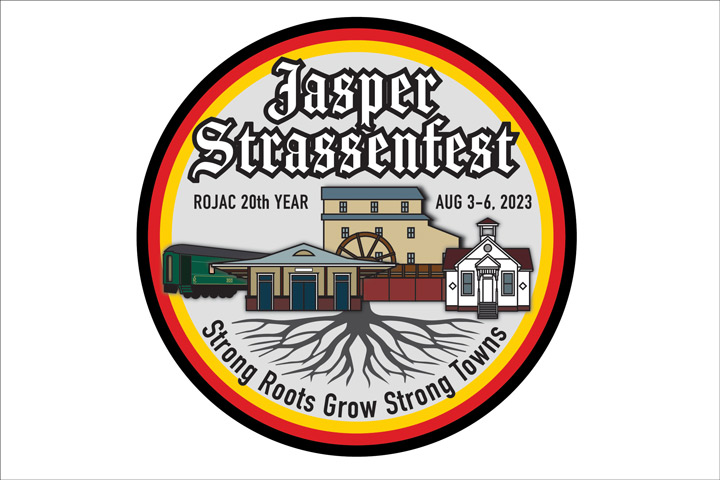 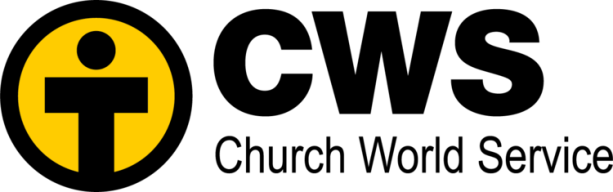 Letter to TrinityDear Friends, 	Thank you for your generous gift to the Church World Service Blankets program. As families and communities around the world recover from emergencies and struggle in the face of unprecedented challenges, you are standing with them. Now more than ever, we are so grateful for your generous support.	Your contribution provides warmth, comfort and hope to neighbors near and far. It provides a tangible reminder to migrant families that they are not alone as they seek safety. It wraps refugees in warmth as they arrive in the United States to build a new future. It provides comfort to our neighbors who have lost homes or struggle in the face of extreme challenges. 	Because of you, Church World Service is able to respond when disasters occur and support is needed. Thanks to your compassion, we can and will change lives. Sincerely, Rick Santos President and CEOChurch World ServiceStay Connected With Us!To stay informed on how you’re helping people in need, at home and around the world, please visit cwsglobal.org and follow us on Facebook, Instagram and Twitter. Thank you!CONGRATULATIONS TO OUR 2023 GRADUATES!                    			 Laurel Hubster       	Laurel graduated from Indiana University in Bloomington, Indiana. 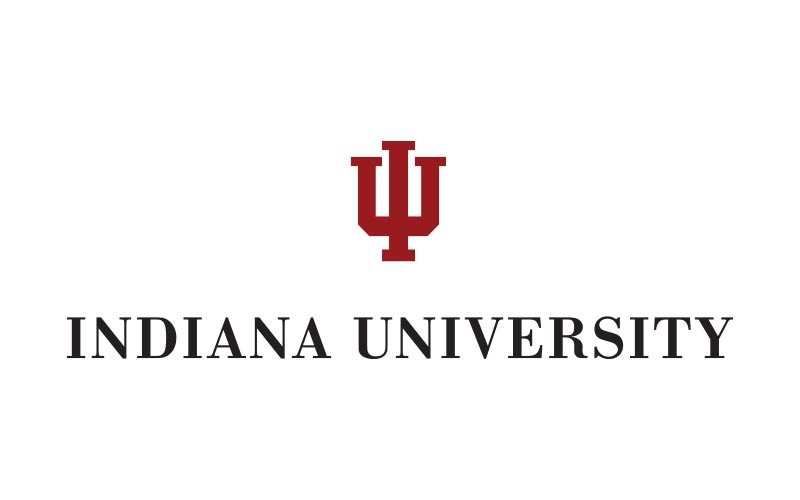 	She has a Bachelor of Arts degree in Psychology with a minor in 	Human Development and Family Studies. 	She will start graduate school this fall at Maryville College, in 	St. Louis, Missouri for a Masters of Occupational Therapy. 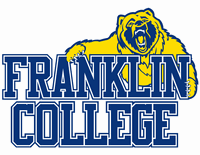   Jack Goodhue  Jack graduated from Franklin College in Franklin, Indiana.  He was an English major with a Psychology minor, and has a pre-law   certification. 				 He will be taking a gap year as he works and applies to law schools.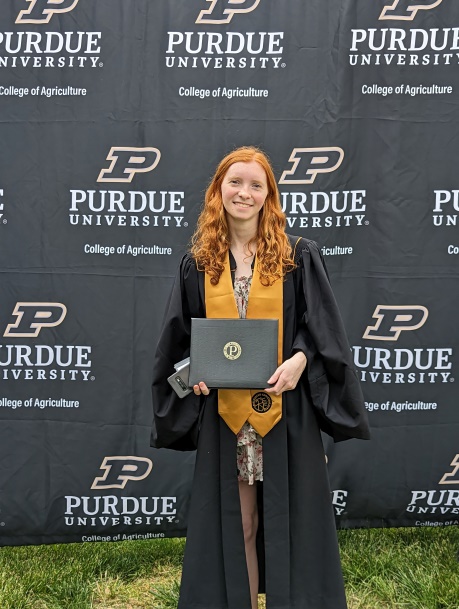   Sydney Peters   Sydney graduated from Purdue University in West Lafayette, Indiana.   She graduated with a Bachelor of Science in Animal Science.Trinity UCC congratulates you on your successes!   	June Council Highlights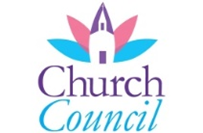 The next Council Meeting will be held on June 12th at 7:00pm. 	           1ST QUARTER FINANCIAL REPORT		Expenses		January-March		$53,288		Budget			$57,438		(underspent budget by $4150)		Contributions		January-March		$42,027		Budget			$46,874		By comparison		1st quarter 2022 giving was $28,576		1st quarter 2021 giving was $39,955Date			Worship AttendanceMay 7 	8:00am    9		10:15am   40	Total   49May 14	8:00am   13		10:15am   49	Total   62May 21	8:00am   12		 Taylor Popp went Over the Edge for Granted!Taylor rappelled down CenterPoint Energy's 9-story building in downtown Evansville, IN on Saturday, April 29th to raise money for Granted. Granted is a nonprofit organization that funds wishes for our local children with terminal and life-threatening illnesses … including children right here in Dubois County and surrounding areas.	All of the money raised will go towards making magical Wishes come true and helping Granted ensure NO CHILD ever sits on a waiting list. THANK YOU to everyone who donated to this great cause. It was such a fun day and an experience that I will never forget! I can’t wait to participate again next year! 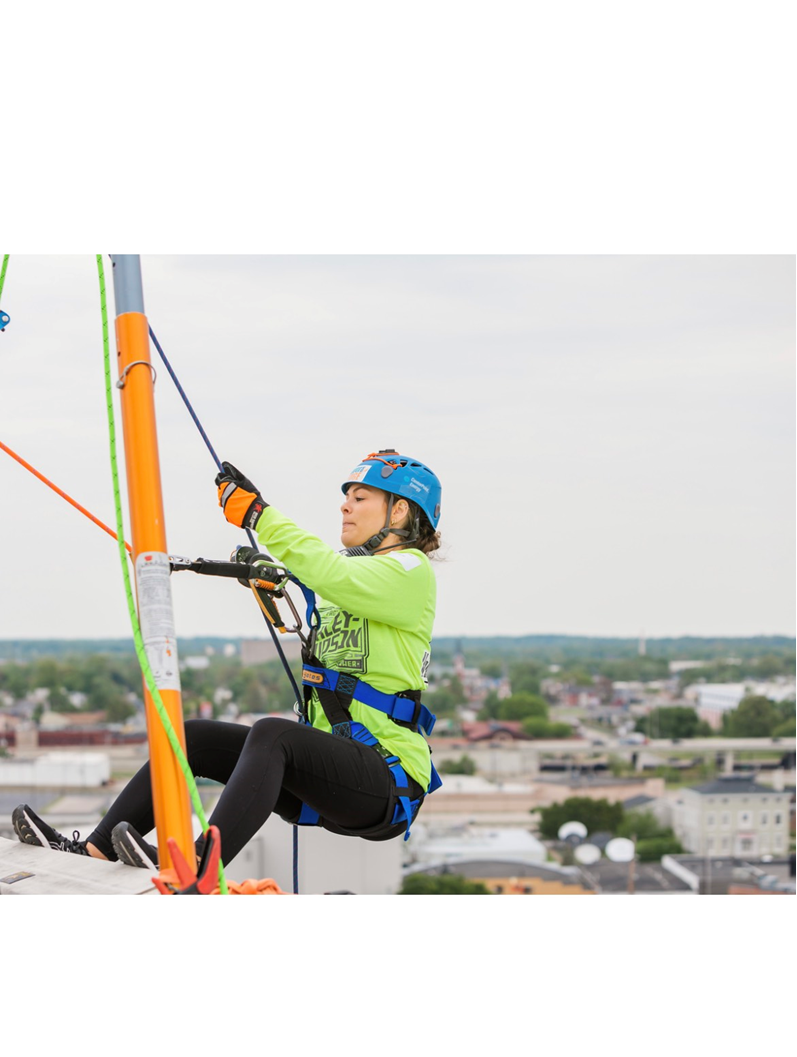 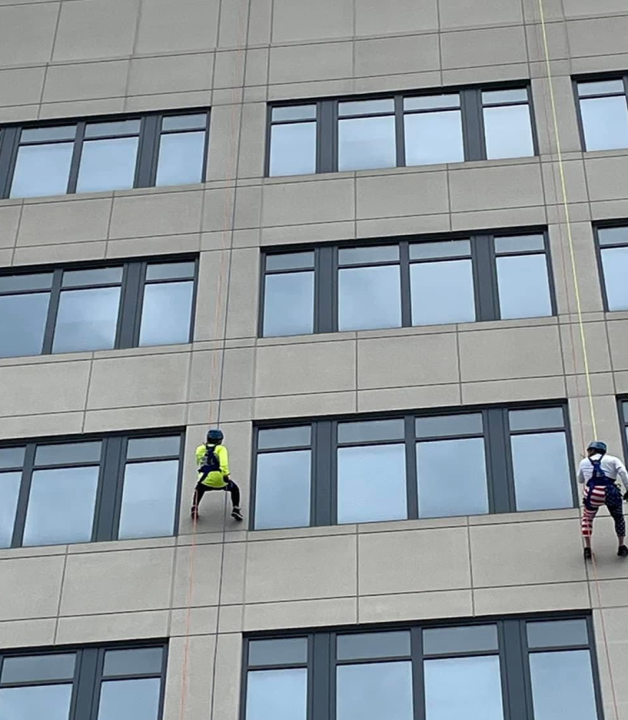 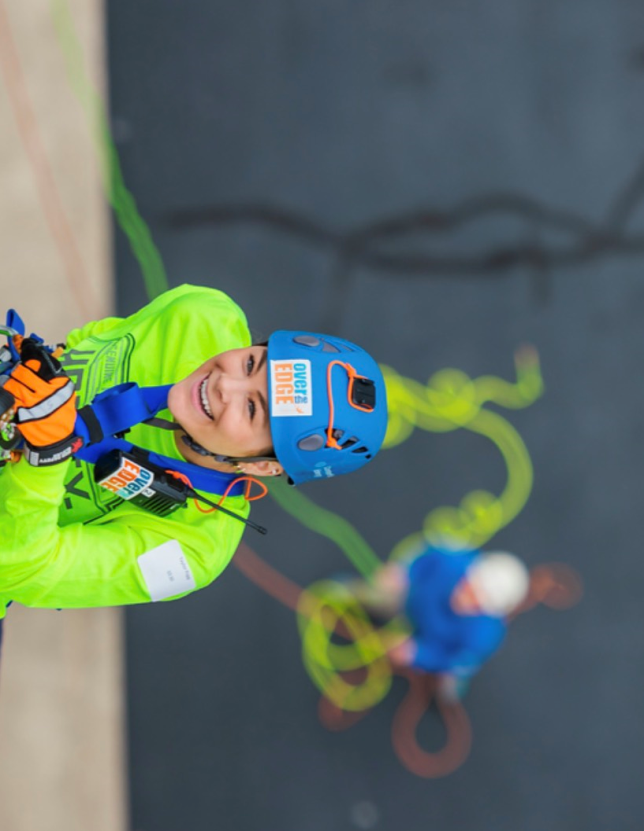 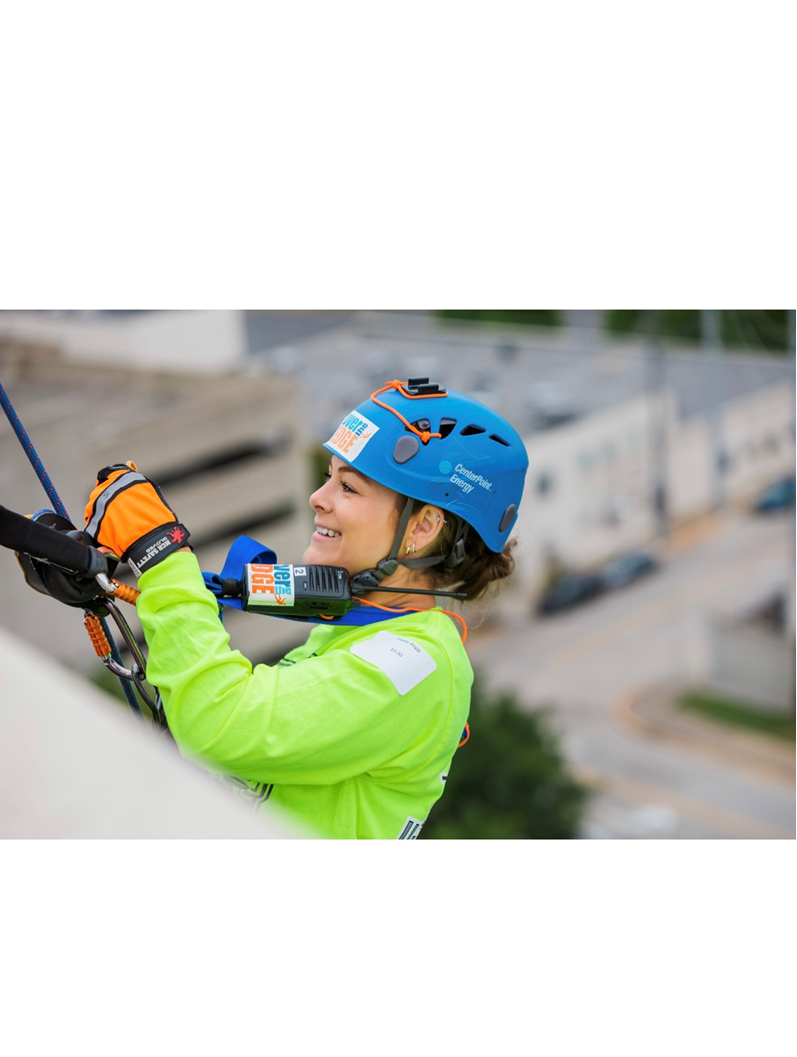 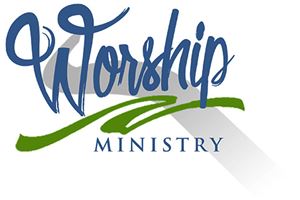 June 4th – Trinity Sunday Bible Readers: Doug Bawel/Suellen Seng, Greg Schnarr Organist: Mary Ann Weisheit, Sarah Sergesketter 			 Time with Young Disciples: Casey Uebelhor Media Producer: Mark Blackgrave		                Media: Kurt Vonderheide, Mark Blackgrave Usher: Doug Bawel, Suellen Seng				                       Usher & Lock-up: The Greg Schnarr Family Communion Prep: Linda KahleJune 11th – Second Sunday after PentecostBible Readers: Bill Small, Casey Uebelhor 					Organist: Mary Ann Weisheit, Sarah SergesketterTime with Young Disciples: Heather Goodhue Media Producer: Doreen Lechner		    	     Media: Kurt Vonderheide, Nichole LechnerUsher: Bill Small	Usher & Lock-up: Jan & Rod Kalb June 18th – Third Sunday after PentecostBible Readers: Selena Vonderheide, Susan McGovren                Organist: Mary Ann Weisheit, Sarah Sergesketter	Time with Young Disciples: Pastor Karen 			Media Producer: Kurt Vonderheide 			                Media: Mark Blackgrave, Adam RothUsher: Selena Vonderheide 				           		Ushers & Lock-up: John & Susan McGovren June 25th – Fourth Sunday after Pentecost Bible Readers: Mary Ann Weisheit, Janis Schnarr Organist: Sarah Sergesketter 	  					Time with Young Disciples: Casey Uebelhor 	 Media Producer: Nichole Lechner  			               Media: Kurt Vonderheide, John KahleUsher: Mary Ann Weisheit			           		Ushers & Lock-up: John & Janis Schnarr June BirthdaysName 	          	      Date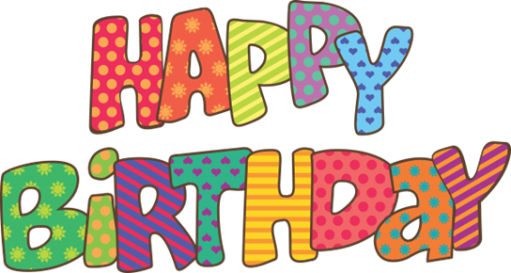 June AnniversariesName			    Date	    YearsGeoff & Sarah Mauck               6/7/2003		20	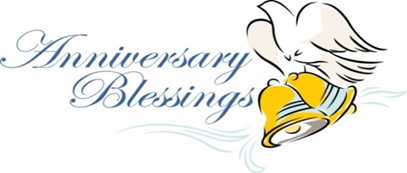 Bill & Elaine Small                     6/16/1973		50		Brandi & Neil Hellman             6/18/2011		12Kevin & Melissa Blackgrave    6/23/1990		33John & Susan McGovren         6/24/1973		50Tricia & Bill Cole                        6/27/1998		25Heather & James Goodhue     6/27/1998		26Dan & Sarah Sergesketter       6/28/1980		43Jerry & Sylvia Adams                6/30/1973		50May Council Decisions:May Council Decisions:May Council Decisions:-	Approval was given for:-	Approval was given for:exploring a way to offer an after-school youth program in the fall of 2023JackCampbell1AmandaSchnell3PatSeng4AnselAdams4BeckyArmstrong5EmmaEmmons5MyaUebelhor5JennyLaGrange8KurtVonderheide12NickSeng13Mary AnnWeisheit15KennanCole17EarlNeukam18LillianHulsman19DallasKnies20NolanJahn22HeatherSchnaus23KamiHopster23AnnaGrant26JohnMcGovren26JamesGoodhue27